Види м’ ячів                                                     	 для великого тенісу,                 настільного тенісу,                     волейбольний         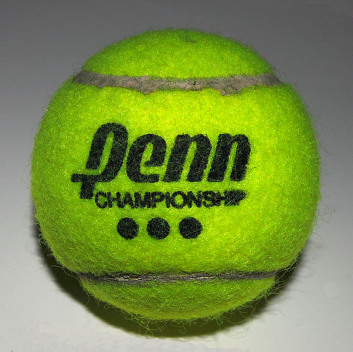 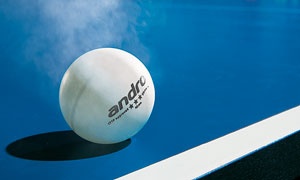 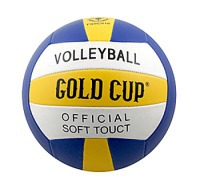 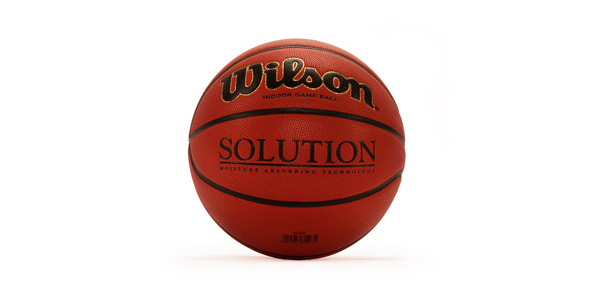 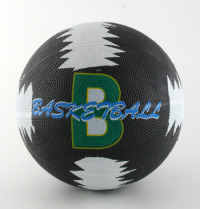 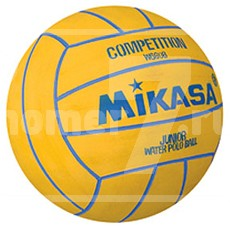                                  баскетбольні ,                                    для водного поло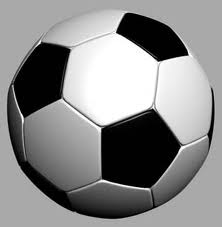 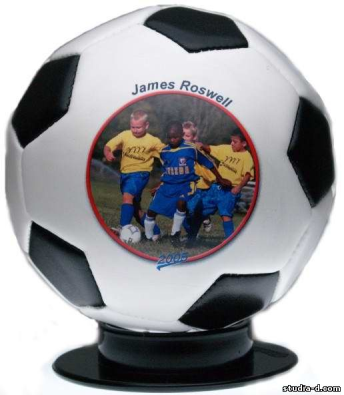   футбольні  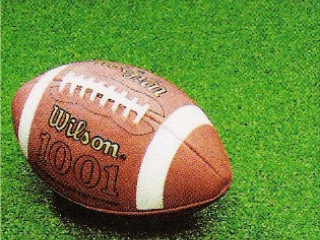 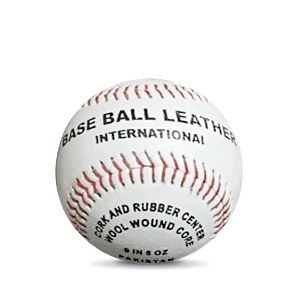          для гри регбі,                              бейсбольний                            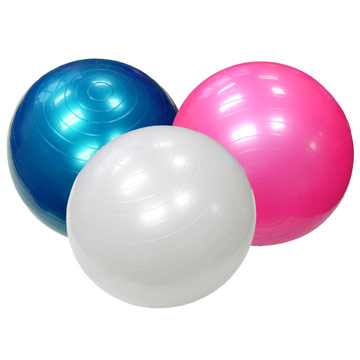 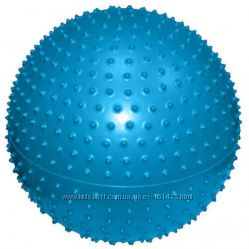 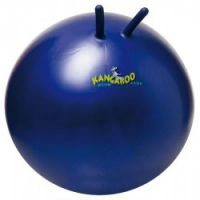  для фітнесу (фітбол)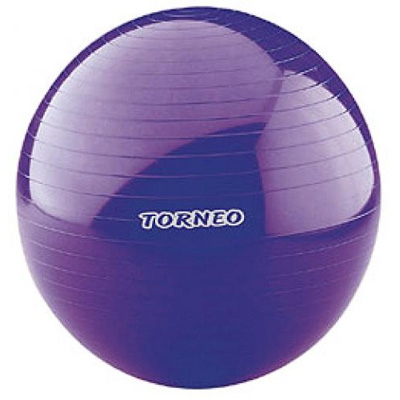 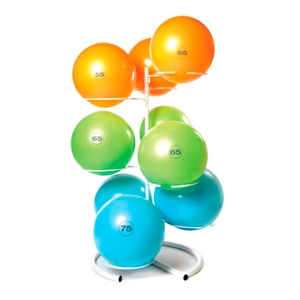 гімнастичні 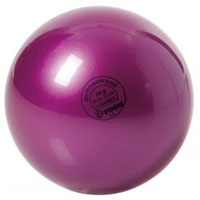 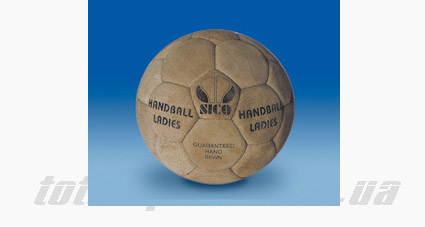 для художньої гімнастики,                                       гандбольний